Key Details	Policy prepared by:				Stuart LongcroftApproved by board on:			TBAPolicy became operational on:		TBCNext review date:				TBC	IntroductionLife Skills Education Charity is committed to protecting the rights and freedoms of data subjects and safely and securely processing their data in accordance with all of our legal obligations.We hold personal data about our employees, clients, suppliers and other individuals for a variety of business purposes.This policy sets out how we seek to protect personal data and ensure that our staff understand the rules governing their use of the personal data to which they have access in the course of their work. In particular, this policy requires staff to ensure that the Data Protection Officer (DPO) be consulted before any significant new data processing activity is initiated to ensure that relevant compliance steps are addressed.Why this policy existsThis data protection policy ensures Life Skills Education Charity:Complies with data protection law and follows good practiceProtects the rights of staff, customers and partnersIs open about how it stores and processes individuals’ dataProtects itself from the risks of a data breachData protection lawThe Data Protection Act 1998 describes how organisations — including Life Skills Education Charity — must collect, handle and store personal information. These rules apply regardless of whether data is stored electronically, on paper or on other materials. To comply with the law, personal information must be collected and used fairly, stored safely and not disclosed unlawfully. The Data Protection Act is underpinned by eight important principles. These say that personal data must: Be processed fairly and lawfully Be obtained only for specific, lawful purposes Be adequate, relevant and not excessive Be accurate and kept up to date Not be held for any longer than necessary Processed in accordance with the rights of data subjects Be protected in appropriate ways Not be transferred outside the European Economic Area (EEA), unless that country or territory also ensures an adequate level of protection DefinitionsScopeThis policy applies to all staff, who must be familiar with this policy and comply with its terms.  This includes but is not limited to:The head office of Life Skills Education CharityAll branches of Life Skills Education CharityAll staff and volunteers of Life Skills Education CharityAll contractors, suppliers and other people working on behalf of Life Skills Education Charity
It applies to all data that the company holds relating to identifiable individuals, even if that information technically falls outside of the Data Protection Act 1998. This can include: Names of individuals Postal addresses Email addresses Telephone numbers …plus any other information relating to individuals This policy supplements our other policies relating to internet and email use. We may supplement or amend this policy by additional policies and guidelines from time to time. Any new or modified policy will be circulated to staff before being adopted.Who is responsible for this policy?As our data protection officer (DPO), Stuart Longcroft has overall responsibility for the day-to-day implementation of this policy. You should contact the DPO for further information about this policy if necessary.stuart@lifeskills-eduction.co.uk0300 111 3273 / 07866 502 599Data protection risksThis policy helps to protect Life Skills Education Charity from some very real data security risks, including: Breaches of confidentiality. For instance, information being given out inappropriately. Failing to offer choice. For instance, all individuals should be free to choose how the company uses data relating to them. Reputational damage. For instance, the company could suffer if hackers successfully gained access to sensitive data. ResponsibilitiesEveryone who works for or with Life Skills Education Charity has some responsibility for ensuring data is collected, stored and handled appropriately.Each team that handles personal data must ensure that it is handled and processed in line with this policy and data protection principles. However, these people have key areas of responsibility: The board of directors is ultimately responsible for ensuring that Life Skills Education Charity meets its legal obligations. The data protection officer, Stuart Longcroft, is responsible for: Keeping the board updated about data protection responsibilities, risks and issues. Reviewing all data protection procedures and related policies, in line with an agreed schedule. Arranging data protection training and advice for the people covered by this policy. Handling data protection questions from staff and anyone else covered by this policy. Dealing with requests from individuals to see the data [company name] holds about them (also called ‘subject access requests’). Checking and approving any contracts or agreements with third parties that may handle the company’s sensitive data. The IT Manager, Stuart Longcroft, is responsible for: Ensuring all systems, services and equipment used for storing data meet acceptable security standards. Performing regular checks and scans to ensure security hardware and software is functioning properly. Evaluating any third-party services the company is considering using to store or process data. For instance, cloud computing services. The Marketing Manager, Barbara Strang, is responsible for: Approving any data protection statements attached to communications such as emails and letters. Addressing any data protection queries from journalists or media outlets like newspapers. Where necessary, working with other staff to ensure marketing initiatives abide by data protection principles. General staff guidelinesAs part of this data protection policy:The only people able to access data covered by this policy should be those who need it for their work. Data should not be shared informally. When access to confidential information is required, employees can request it from their line managers. Life Skills Education Charity will provide training to all employees to help them understand their responsibilities when handling data. Employees should keep all data secure, by taking sensible precautions and following the guidelines below. In particular, strong passwords must be used and they should never be shared. Personal data should not be disclosed to unauthorised people, either within the company or externally. Data should be regularly reviewed and updated if it is found to be out of date. If no longer required, it should be deleted and disposed of. Employees should request help from their line manager or the data protection officer if they are unsure about any aspect of data protection. Data storageThese rules describe how and where data should be safely stored. Questions about storing data safely can be directed to the IT manager or data controller. When data is stored on paper, it should be kept in a secure place where unauthorised people cannot see it. These guidelines also apply to data that is usually stored electronically but has been printed out for some reason: When not required, the paper or files should be kept in a locked drawer or filing cabinet. Employees should make sure paper and printouts are not left where unauthorised people could see them, like on a printer. Data printouts should be shredded and disposed of securely when no longer required. When data is stored electronically, it must be protected from unauthorised access, accidental deletion and malicious hacking attempts:Data should be protected by strong passwords that are changed regularly and never shared between employees. If data is stored on removable media (like a CD or DVD), these should be kept locked away securely when not being used. Data should only be stored on designated drives and servers, and should only be uploaded to an approved cloud computing services. Servers containing personal data should be sited in a secure location, away from general office space. Data should be backed up frequently. Those backups should be tested regularly, in line with the company’s standard backup procedures. Data should never be saved directly to laptops or other mobile devices like tablets or smart phones. All servers and computers containing data should be protected by approved security software and a firewall. Data usePersonal data is of no value to Life Skills Education Charity unless the business can make use of it. However, it is when personal data is accessed and used that it can be at the greatest risk of loss, corruption or theft: When working with personal data, employees should ensure the screens of their computers are always locked when left unattended. Personal data should not be shared informally. In particular, it should never be sent by email, as this form of communication is not secure. Data must be encrypted before being transferred electronically. The IT manager can explain how to send data to authorised external contacts. Personal data should never be transferred outside of the European Economic Area. Employees should not save copies of personal data to their own computers. Always access and update the central copy of any data. Data accuracyThe law requires Life Skills Education Charity to take reasonable steps to ensure data is kept accurate and up to date.The more important it is that the personal data is accurate, the greater the effort Life Skills Education Chatiry should put into ensuring its accuracy. It is the responsibility of all employees who work with data to take reasonable steps to ensure it is kept as accurate and up to date as possible.Data will be held in as few places as necessary. Staff should not create any unnecessary additional data sets. Staff should take every opportunity to ensure data is updated. For instance, by confirming a customer’s details when they call. Life Skills Education Charity will make it easy for data subjects to update the information Life Skills Education Charity holds about them. For instance, via the company website. Data should be updated as inaccuracies are discovered. For instance, if a customer can no longer be reached on their stored telephone number, it should be removed from the database. It is the marketing manager’s responsibility to ensure marketing databases are checked against industry suppression files every six months. The principlesLife Skills Education Charity shall comply with the principles of data protection (the Principles) enumerated in the EU General Data Protection Regulation. We will make every effort possible in everything we do to comply with these principles. The Principles are:1. Lawful, fair and transparentData collection must be fair, for a legal purpose and we must be open and transparent as to how the data will be used.2. Limited for its purposeData can only be collected for a specific purpose.3. Data minimisationAny data collected must be necessary and not excessive for its purpose.4. AccurateThe data we hold must be accurate and kept up to date.5. RetentionWe cannot store data longer than necessary.6. Integrity and confidentialityThe data we hold must be kept safe and secure.Accountability and transparencyWe must ensure accountability and transparency in all our use of personal data. We must show how we comply with each Principle. You are responsible for keeping a written record of how all the data processing activities you are responsible for comply with each of the Principles. This must be kept up to date and must be approved by the DPO.To comply with data protection laws and the accountability and transparency Principle of GDPR, we must demonstrate compliance. You are responsible for understanding your particular responsibilities to ensure we meet the following data protection obligations:Fully implement all appropriate technical and organisational measuresMaintain up to date and relevant documentation on all processing activitiesConducting Data Protection Impact AssessmentsImplement measures to ensure privacy by design and default, including:Data minimisationPseudonymisationTransparencyAllowing individuals to monitor processingCreating and improving security and enhanced privacy procedures on an ongoing basisOur proceduresFair and lawful processingWe must process personal data fairly and lawfully in accordance with individuals’ rights under the first Principle. This generally means that we should not process personal data unless the individual whose details we are processing has consented to this happening.If we cannot apply a lawful basis (explained below), our processing does not conform to the first principle and will be unlawful. Data subjects have the right to have any data unlawfully processed erasedControlling vs. processing data
Life Skills Education Charity is classified as a data controller (and/or) data processor. We must maintain our appropriate registration with the Information Commissioners Office in order to continue lawfully controlling (and/or) processing data.As a data processor, we must comply with our contractual obligations and act only on the documented instructions of the data controller. If we at any point determine the purpose and means of processing out with the instructions of the controller, we shall be considered a data controller and therefore breach our contract with the controller and have the same liability as the controller. As a data processor, we must:Not use a sub-processor without written authorisation of the data controllerCo-operate fully with the ICO or other supervisory authorityEnsure the security of the processingKeep accurate records of processing activitiesNotify the controller of any personal data breachesIf you are in any doubt about how we handle data, contact the DPO for clarification.Lawful basis for processing data
We must establish a lawful basis for processing data. Ensure that any data you are responsible for managing has a written lawful basis approved by the DPO. It is your responsibility to check the lawful basis for any data you are working with and ensure all of your actions comply the lawful basis. At least one of the following conditions must apply whenever we process personal data:ConsentWe hold recent, clear, explicit, and defined consent for the individual’s data to be processed for a specific purpose.ContractThe processing is necessary to fulfil or prepare a contract for the individual.Legal obligationWe have a legal obligation to process the data (excluding a contract).Vital interestsProcessing the data is necessary to protect a person’s life or in a medical situation.Public functionProcessing necessary to carry out a public function, a task of public interest or the function has a clear basis in law.Legitimate interestThe processing is necessary for our legitimate interests. This condition does not apply if there is a good reason to protect the individual’s personal data which overrides the legitimate interest.Deciding which condition to rely onIf you are making an assessment of the lawful basis, you must first establish that the processing is necessary. This means the processing must be a targeted, appropriate way of achieving the stated purpose. You cannot rely on a lawful basis if you can reasonable achieve the same purpose by some other means.Remember that more than one basis may apply, and you should rely on what will best fit the purpose, not what is easiest.Consider the following factors and document your answers:What is the purpose for processing the data?Can it reasonably be done in a different way?Is there a choice as to whether or not to process the data?Who does the processing benefit?After selecting the lawful basis, is this the same as the lawful basis the data subject would expect?What is the impact of the processing on the individual?Are you in a position of power over them?Are they a vulnerable person?Would they be likely to object to the processing?Are you able to stop the processing at any time on request, and have you factored in how to do this?Our commitment to the first Principle requires us to document this process and show that we have considered which lawful basis best applies to each processing purpose, and fully justify these decisions.We must also ensure that individuals whose data is being processed by us are informed of the lawful basis for processing their data, as well as the intended purpose. This should occur via a privacy notice. This applies whether we have collected the data directly from the individual, or from another source.If you are responsible for making an assessment of the lawful basis and implementing the privacy notice for the processing activity, you must have this approved by the DPO.Special categories of personal dataWhat are special categories of personal data?Previously known as sensitive personal data, this means data about an individual which is more sensitive, so requires more protection. This type of data could create more significant risks to a person’s fundamental rights and freedoms, for example by putting them at risk of unlawful discrimination. The special categories include information about an individual’s:raceethnic originpoliticsreligiontrade union membershipgeneticsbiometrics (where used for ID purposes)healthsexual orientationIn most cases where we process special categories of personal data we will require the data subject's explicit consent to do this unless exceptional circumstances apply or we are required to do this by law (e.g. to comply with legal obligations to ensure health and safety at work). Any such consent will need to clearly identify what the relevant data is, why it is being processed and to whom it will be disclosed. The condition for processing special categories of personal data must comply with the law. If we do not have a lawful basis for processing special categories of data that processing activity must cease.ResponsibilitiesOur responsibilitiesAnalysing and documenting the type of personal data we holdChecking procedures to ensure they cover all the rights of the individualIdentify the lawful basis for processing dataEnsuring consent procedures are lawfulImplementing and reviewing procedures to detect, report and investigate personal data breachesStore data in safe and secure waysAssess the risk that could be posed to individual rights and freedoms should data be compromisedYour responsibilitiesFully understand your data protection obligationsCheck that any data processing activities you are dealing with comply with our policy and are justifiedDo not use data in any unlawful wayDo not store data incorrectly, be careless with it or otherwise cause us to breach data protection laws and our policies through your actionsComply with this policy at all timesRaise any concerns, notify any breaches or errors, and report anything suspicious or contradictory to this policy or our legal obligations without delayResponsibilities of the Data Protection OfficerKeeping the board updated about data protection responsibilities, risks and issuesReviewing all data protection procedures and policies on a regular basisArranging data protection training and advice for all staff members and those included in this policyAnswering questions on data protection from staff, board members and other stakeholdersResponding to individuals such as clients and employees who wish to know which data is being held on them by usChecking and approving with third parties that handle the company’s data any contracts or agreement regarding data processingResponsibilities of the IT ManagerEnsure all systems, services, software and equipment meet acceptable security standardsChecking and scanning security hardware and software regularly to ensure it is functioning properlyResearching third-party services, such as cloud services the company is considering using to store or process dataResponsibilities of the Marketing ManagerApproving data protection statements attached to emails and other marketing copyAddressing data protection queries from clients, target audiences or media outletsCoordinating with the DPO to ensure all marketing initiatives adhere to data protection laws and the company’s Data Protection PolicyAccuracy and relevanceWe will ensure that any personal data we process is accurate, adequate, relevant and not excessive, given the purpose for which it was obtained. We will not process personal data obtained for one purpose for any unconnected purpose unless the individual concerned has agreed to this or would otherwise reasonably expect this.Individuals may ask that we correct inaccurate personal data relating to them. If you believe that information is inaccurate you should record the fact that the accuracy of the information is disputed and inform the DPO.Data securityYou must keep personal data secure against loss or misuse. Where other organisations process personal data as a service on our behalf, the DPO will establish what, if any, additional specific data security arrangements need to be implemented in contracts with those third party organisations.Storing data securelyIn cases when data is stored on printed paper, it should be kept in a secure place where unauthorised personnel cannot access itPrinted data should be shredded when it is no longer neededData stored on a computer should be protected by strong passwords that are changed regularly. We encourage all staff to use a password manager to create and store their passwords.Data stored on CDs or memory sticks must be encrypted or password protected and locked away securely when they are not being usedThe DPO must approve any cloud used to store dataServers containing personal data must be kept in a secure location, away from general office spaceData should be regularly backed up in line with the company’s backup proceduresData should never be saved directly to mobile devices such as laptops, tablets or smartphonesAll servers containing sensitive data must be approved and protected by security software All possible technical measures must be put in place to keep data secureData retentionWe must retain personal data for no longer than is necessary. What is necessary will depend on the circumstances of each case, taking into account the reasons that the personal data was obtained, but should be determined in a manner consistent with our data retention guidelines.Transferring data internationallyThere are restrictions on international transfers of personal data. You must not transfer personal data abroad, or anywhere else outside of normal rules and procedures without express permission from the DPO.Rights of individualsIndividuals have rights to their data which we must respect and comply with to the best of our ability. We must ensure individuals can exercise their rights in the following ways:1. Right to be informedProviding privacy notices which are concise, transparent, intelligible and easily accessible, free of charge, that are written in clear and plain language, particularly if aimed at children.Keeping a record of how we use personal data to demonstrate compliance with the need for accountability and transparency.2. Right of accessEnabling individuals to access their personal data and supplementary informationAllowing individuals to be aware of and verify the lawfulness of the processing activities.3. Right to rectificationWe must rectify or amend the personal data of the individual if requested because it is inaccurate or incomplete. This must be done without delay, and no later than one month. This can be extended to two months with permission from the DPO.4. Right to erasureWe must delete or remove an individual’s data if requested and there is no compelling reason for its continued processing.5. Right to restrict processingWe must comply with any request to restrict, block, or otherwise suppress the processing of personal data.We are permitted to store personal data if it has been restricted, but not process it further. We must retain enough data to ensure the right to restriction is respected in the future.6. Right to data portabilityWe must provide individuals with their data so that they can reuse it for their own purposes or across different services.We must provide it in a commonly used, machine-readable format, and send it directly to another controller if requested.7. Right to objectWe must respect the right of an individual to object to data processing based on legitimate interest or the performance of a public interest task.We must respect the right of an individual to object to direct marketing, including profiling.We must respect the right of an individual to object to processing their data for scientific and historical research and statistics.8. Rights in relation to automated decision making and profilingWe must respect the rights of individuals in relation to automated decision making and profiling.Individuals retain their right to object to such automated processing, have the rationale explained to them, and request human intervention.Privacy noticesWhen to supply a privacy noticeA privacy notice must be supplied at the time the data is obtained if obtained directly from the data subject. If the data is not obtained directly from the data subject, the privacy notice must be provided within a reasonable period of having obtained the data, which means within one month.If the data is being used to communicate with the individual, then the privacy notice must be supplied at the latest when the first communication takes place.If disclosure to another recipient is envisaged, then the privacy notice must be supplied prior to the data being disclosed.What to include in a privacy noticePrivacy notices must be concise, transparent, intelligible and easily accessible. They are provided free of charge and must be written in clear and plain language, particularly if aimed at childrenThe following information must be included in a privacy notice to all data subjects:Identification and contact information of the data controller and the data protection officerThe purpose of processing the data and the lawful basis for doing soThe legitimate interests of the controller or third party, if applicableThe right to withdraw consent at any time, if applicable The category of the personal data (only for data not obtained directly from the data subject)Any recipient or categories of recipients of the personal dataDetailed information of any transfers to third countries and safeguards in placeThe retention period of the data or the criteria used to determine the retention period, including details for the data disposal after the retention periodThe right to lodge a complaint with the ICO, and internal complaint proceduresThe source of the personal data, and whether it came from publicly available sources (only for data not obtained directly from the data subject)Any existence of automated decision making, including profiling and information about how those decisions are made, their significances and consequences to the data subjectWhether the provision of personal data is part of a statutory of contractual requirement or obligation and possible consequences for any failure to provide the data (only for data obtained directly from the data subject)Subject Access RequestsWhat is a subject access request?An individual has the right to receive confirmation that their data is being processed, access to their personal data and supplementary information; information which should be provided in a privacy notice.All individuals who are the subject of personal data held by Life Skills Education Charity are entitled to: Ask what information the company holds about them and why. Ask how to gain access to it. Be informed how to keep it up to date. Be informed how the company is meeting its data protection obligations.If an individual contacts the company requesting this information, this is called a subject access request. Subject access requests from individuals should be made by email, addressed to the data controller at stuart@lifeskills-education.co.uk. The data controller can supply a standard request form, although individuals do not have to use this.The data controller will always verify the identity of anyone making a subject access request before handing over any information.How we deal with subject access requestsWe must provide an individual with a copy of the information they request, free of charge. This must occur without delay, and within one month of receipt. We endeavour to provide data subjects access to their information in commonly used electronic formats, and where possible, provide direct access to the information through a remote accessed secure system.If complying with the request is complex or numerous, the deadline can be extended by two months, but the individual must be informed within one month. You must obtain approval from the DPO before extending the deadline. We can refuse to respond to certain requests, and can, in circumstances of the request being manifestly unfounded or excessive, charge a fee. If the request is for a large quantity of data, we can request the individual specify the information they are requesting. This can only be done with express permission from the DPO.Once a subject access request has been made, you must not change or amend any of the data that has been requested. Doing so is a criminal offence.Data portability requestsWe must provide the data requested in a structured, commonly used and machine-readable format. This would normally be a CSV file, although other formats are acceptable. We must provide this data either to the individual who has requested it, or to the data controller they have requested it be sent to. This must be done free of charge and without delay, and no later than one month. This can be extended to two months for complex or numerous requests, but the individual must be informed of the extension within one month and you must receive express permission from the DPO first.Right to erasureWhat is the right to erasure?Individuals have a right to have their data erased and for processing to cease in the following circumstances:Where the personal data is no longer necessary in relation to the purpose for which it was originally collected and / or processedWhere consent is withdrawnWhere the individual objects to processing and there is no overriding legitimate interest for continuing the processingThe personal data was unlawfully processed or otherwise breached data protection lawsTo comply with a legal obligationThe processing relates to a childHow we deal with the right to erasureWe can only refuse to comply with a right to erasure in the following circumstances:To exercise the right of freedom of expression and informationTo comply with a legal obligation for the performance of a public interest task or exercise of official authorityFor public health purposes in the public interestFor archiving purposes in the public interest, scientific research, historical research or statistical purposesThe exercise or defence of legal claims
If personal data that needs to be erased has been passed onto other parties or recipients, they must be contacted and informed of their obligation to erase the data. If the individual asks, we must inform them of those recipients.The right to objectIndividuals have the right to object to their data being used on grounds relating to their particular situation. We must cease processing unless:We have legitimate grounds for processing which override the interests, rights and freedoms of the individual.The processing relates to the establishment, exercise or defence of legal claims.We must always inform the individual of their right to object at the first point of communication, i.e. in the privacy notice. We must offer a way for individuals to object online.The right to restrict automated profiling or decision makingWe may only carry out automated profiling or decision making that has a legal or similarly significant effect on an individual in the following circumstances:It is necessary for the entry into or performance of a contract.Based on the individual’s explicit consent.Otherwise authorised by law.In these circumstances, we must:Give individuals detailed information about the automated processing.Offer simple ways for them to request human intervention or challenge any decision about them.Carry out regular checks and user testing to ensure our systems are working as intended.Disclosing data for other reasonsIn certain circumstances, the Data Protection Act allows personal data to be disclosed to law enforcement agencies without the consent of the data subject. Under these circumstances, Life Skills Education Charity will disclose requested data. However, the data controller will ensure the request is legitimate, seeking assistance from the board and from the company’s legal advisers where necessary.Providing informationLife Skills Education Charity aims to ensure that individuals are aware that their data is being processed, and that they understand: How the data is being used How to exercise their rights To these ends, the company has a privacy statement, setting out how data relating to individuals is used by the company. This is available on request. A version of this statement is also available on the company’s website.Third partiesUsing third party controllers and processorsAs a data controller (and/or) data processor, we must have written contracts in place with any third party data controllers (and/or) data processors that we use. The contract must contain specific clauses which set out our and their liabilities, obligations and responsibilities.As a data controller, we must only appoint processors who can provide sufficient guarantees under GDPR and that the rights of data subjects will be respected and protected.As a data processor, we must only act on the documented instructions of a controller. We acknowledge our responsibilities as a data processor under GDPR and we will protect and respect the rights of data subjects.ContractsOur contracts must comply with the standards set out by the ICO and, where possible, follow the standard contractual clauses which are available. Our contracts with data controllers (and/or) data processors must set out the subject matter and duration of the processing, the nature and stated purpose of the processing activities, the types of personal data and categories of data subject, and the obligations and rights of the controller.At a minimum, our contracts must include terms that specify:Acting only on written instructionsThose involved in processing the data are subject to a duty of confidenceAppropriate measures will be taken to ensure the security of the processingSub-processors will only be engaged with the prior consent of the controller and under a written contractThe controller will assist the processor in dealing with subject access requests and allowing data subjects to exercise their rights under GDPRThe processor will assist the controller in meeting its GDPR obligations in relation to the security of processing, notification of data breaches and implementation of Data Protection Impact AssessmentsDelete or return all personal data at the end of the contractSubmit to regular audits and inspections, and provide whatever information necessary for the controller and processor to meet their legal obligations.Nothing will be done by either the controller or processor to infringe on GDPR.Criminal offence dataCriminal record (DBS) checksAny criminal record checks are justified by law. Criminal record checks cannot be undertaken based solely on the consent of the subject. We cannot keep a comprehensive register of criminal offence data. All data relating to criminal offences is considered to be a special category of personal data and must be treated as such. You must have approval from the DPO prior to carrying out a criminal record check.Audits, monitoring and trainingData auditsRegular data audits to manage and mitigate risks will inform the data register. This contains information on what data is held, where it is stored, how it is used, who is responsible and any further regulations or retention timescales that may be relevant. You must conduct a regular data audit as defined by the DPO and normal procedures.MonitoringEveryone must observe this policy. The DPO has overall responsibility for this policy. Our organisation will keep this policy under review and amend or change it as required. You must notify the DPO of any breaches of this policy. You must comply with this policy fully and at all times.TrainingYou will receive adequate training on provisions of data protection law specific for your role. You must complete all training as requested. If you move role or responsibilities, you are responsible for requesting new data protection training relevant to your new role or responsibilities. If you require additional training on data protection matters, contact the DPO.Reporting breachesAny breach of this policy or of data protection laws must be reported as soon as practically possible. This means as soon as you have become aware of a breach. Our organisation has a legal obligation to report any data breaches to the Information Commissioners Office (ICO)  within 72 hours. All members of staff have an obligation to report actual or potential data protection compliance failures. This allows us to:Investigate the failure and take remedial steps if necessaryMaintain a register of compliance failuresNotify the ICO of any compliance failures that are material either in their own right or as part of a pattern of failuresAny member of staff who fails to notify of a breach, or is found to have known or suspected a breach has occurred but has not followed the correct reporting procedures will be liable to disciplinary action. Please refer all suspected or actual breaches to the DPO, Stuart Longcroft on 0300 111 3273, 07866 502599 or stuart@lifeskills-education.co.uk Failure to complyWe take compliance with this policy very seriously. Failure to comply puts both you and the organisation at risk.The importance of this policy means that failure to comply with any requirement may lead to disciplinary action under our procedures which may result in dismissal. If you have any questions or concerns about anything in this policy, do not hesitate to contact the DPO.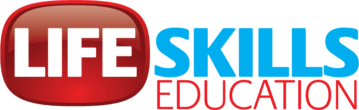 To find out more, email stuart@lifeskills-education.co.uk or call +44 300 111 3273.www.lifeskills-education.co.ukBusiness purposesThe purposes for which personal data may be used by us:Personnel, administrative, financial, regulatory, payroll and business development purposes.Business purposes include the following:- 	Compliance with our legal, regulatory and corporate governance obligations and good practice- 	Gathering information as part of investigations by regulatory bodies or in connection with legal proceedings or requests- 	Ensuring business policies are adhered to (such as policies covering email and internet use)-	Operational reasons, such as recording transactions, training and quality control, ensuring the confidentiality of commercially sensitive information, security vetting, credit scoring and checking- 	Investigating complaints - 	Checking references, ensuring safe working practices, monitoring and managing staff access to systems and facilities and staff absences, administration and assessments- 	Monitoring staff conduct, disciplinary matters- 	Marketing our business- 	Improving servicesThe purposes for which personal data may be used by us:Personnel, administrative, financial, regulatory, payroll and business development purposes.Business purposes include the following:- 	Compliance with our legal, regulatory and corporate governance obligations and good practice- 	Gathering information as part of investigations by regulatory bodies or in connection with legal proceedings or requests- 	Ensuring business policies are adhered to (such as policies covering email and internet use)-	Operational reasons, such as recording transactions, training and quality control, ensuring the confidentiality of commercially sensitive information, security vetting, credit scoring and checking- 	Investigating complaints - 	Checking references, ensuring safe working practices, monitoring and managing staff access to systems and facilities and staff absences, administration and assessments- 	Monitoring staff conduct, disciplinary matters- 	Marketing our business- 	Improving servicesPersonal data‘Personal data’ means any information relating to an identified or identifiable natural person (‘data subject’); an identifiable natural person is one who can be identified, directly or indirectly, in particular by reference to an identifier such as a name, an identification number, location data, an online identifier or to one or more factors specific to the physical, physiological, genetic, mental, economic, cultural or social identity of that natural person.Personal data we gather may include: individuals' phone number, email address, educational background, financial and pay details, details of certificates and diplomas, education and skills, marital status, nationality, job title, and CV.Special categories of personal dataSpecial categories of data include information about an individual's racial or ethnic origin, political opinions, religious or similar beliefs, trade union membership (or non-membership), physical or mental health or condition, criminal offences, or related proceedings, and genetic and biometric information —any use of special categories of personal data should be strictly controlled in accordance with this policy.Data controller‘Data controller’ means the natural or legal person, public authority, agency or other body which, alone or jointly with others, determines the purposes and means of the processing of personal data; where the purposes and means of such processing are determined by law.Data processor‘Processor’ means a natural or legal person, public authority, agency or other body which processes personal data on behalf of the controller.Processing‘Processing’ means any operation or set of operations which is performed on personal data or on sets of personal data, whether or not by automated means, such as collection, recording, organisation, structuring, storage, adaptation or alteration, retrieval, consultation, use, disclosure by transmission, dissemination or otherwise making available, alignment or combination, restriction, erasure or destruction.Supervisory authorityThis is the national body responsible for data protection. The supervisory authority for our organisation is the Information Commissioners Office.